Coton in the Elms C o fE Primary School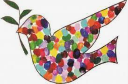 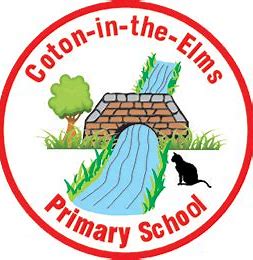 Teaching Assistant SpecificationESSENTIAL  DESIRABLE Have a good knowledge and understanding of the National Curriculum Be able to present information effectively, verbally and in writing to others Be able to take responsibility for planning own work when required Be able to transfer theory/training into practice and demonstrate skills of problem solving drawing on relevant experience. Have Computing skills to use in the classroom Have ability to acquire new skills Be able to relate well to both children and adults Be able to lead and support learning in a group situation and one to one Behaviour management strategies Have good communication and interpersonal skills particularly when working with colleagues, parents, and children.Have empathy with pupils, especially those facing challenging circumstances.Have good listening skills  Be able to work effectively in a team Be able to take direction but be prepared to take initiative when required To be able to tailor learning to specific needs Excellent interpersonal skills, both in working relationship with young people and in forming effective professional relationships with a wide range of contacts. Good organisational and time management skills. Communicate effectively with others including staff and parents.Maintain confidentialityMaths and English skills/ knowledge to GCSE levelTo have knowledge of supportive intervention programmes. Experience of class cover supervisionExperience of working across all year groupsExperience of providing pastoral care and supportUnderstanding of services to utilise when providing care and supportExperience of working alongside a SENDCoChild development & Pedagogy Positive behaviour strategiesHealth & Safety whilst working with young children Child protection and Safeguarding Ability to help devise, implement and evaluate programmes of support. Ability to plan, facilitate, assess, evaluate and record learning opportunities/progress.  Pastoral interventionsMeet SEN & TA standards Training in relevant learning strategies e.g. phonics Working in a primary setting Group work One to one work Having experience of working with SEND children showing an understanding of IEP’s and their use. Knowledge of the Little Wandle program.Provided pastoral support and interventionsSupport the Christian ethos of the school Have the confidence to review own performance Demonstrate creativity and imagination, showing an ability to adapt teaching styles to the needs of an individual or group of pupils. Be pro-active in offering ideas Be flexible and adaptable Be committed to undertaking appropriate training Be trustworthy and discreet, maintaining confidentiality Be able to establish clear boundaries Be able to work sensitively with colleagues and a range of professionals, parents and pupils Ability to reflect upon and engage in professional development in order to improve own knowledge, skills and understanding. A commitment to helping young pupils achieve, through education and learning NVQ Level essential – minimum level 3Safeguarding/child protection training SEN training (any) 